BOOKING FORM FOR MAKE A DIFFERENCE 24 April 2020 at United Church, Crowborough NAME:……………………………………………………………………………………….ADDRESS:…………………………………………………………………………………..POSTCODE:………………………………………………………………………………..E MAIL:………………………………………………………………………………………PHONE:………………………………………………………………………………………CHURCH REPRESENTED:…………………………………………………………….Please indicate which 2 seminars / workshops you hope to attendEMPOWERING OUR GENERATION           EQUAL PARTNERS	       	ECO CHURCH		MISSION AND THE CHURCH   		Please return your completed form by March 24th to:Opuene Charles 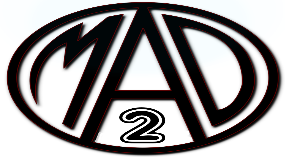 tt.admin@urcsouthern.org.uk Synod Office: East Croydon URC, Addiscombe Grove, Croydon, CR0 5LP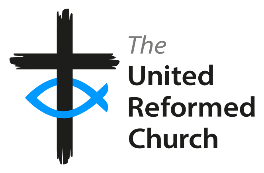 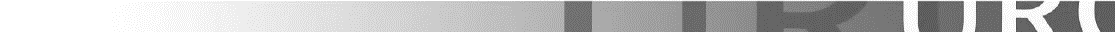 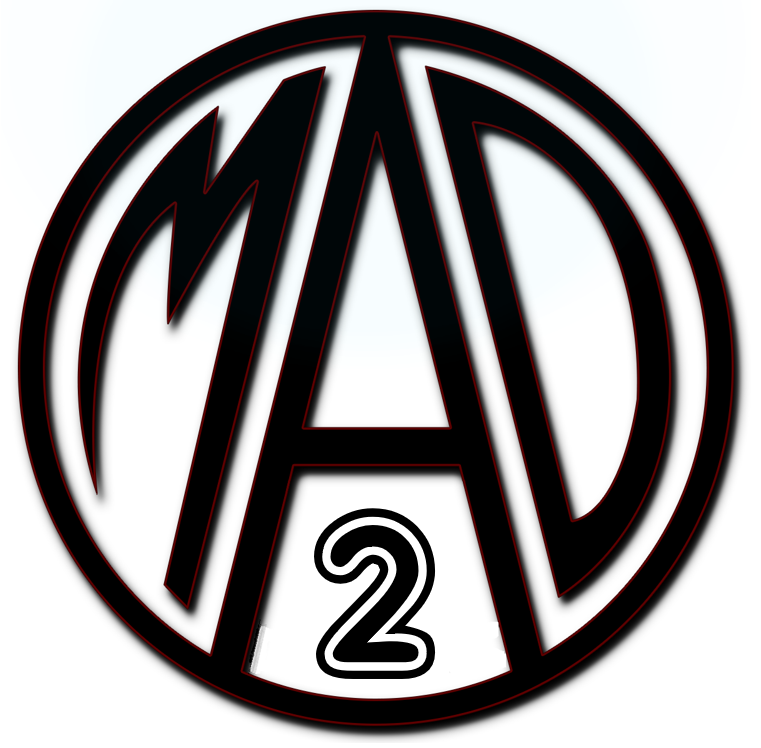 MAKE A DIFFERENCE“A day to enthuse & inspire Elders & Church members to catch a renewed vision for who God has called us to be in our service for the Kingdom”April 4: United ChurchCroft Rd, Crowborough TN6 1HA10.00 – 14.30Join us if you can!“to equip God’s people for works of service, so that the body of Christ may be built up”  Ephesians 4: 12MAKE A DIFFERENCE 2: Programme outlineThis day of training is designed for Elders, Church leaders, plus any other Church member wanting to grow and be better equipped to serve the Lord in the work of His Kingdom. TIMETABLE10.00 – 10.30	Registration & Refreshments10.30 – 10.45	Welcome and worship10.45 – 12.00	Seminar 112.00 – 12.15	The Moderators Vision12.15 – 13.00	Lunch13.00 – 14.15	Seminar 214.15 – 14.30	Closing prayersDelegates will have the opportunity to attend two seminars / workshops, one in the morning and then a second after lunch. Please indicate on the form which two you would choose to join. Refreshments will be provided throughout the day, however delegates will need to bring their own lunch.For more information about the day, please contact; Andy Twilley: training@urcsouthern.org.uk07552 751 600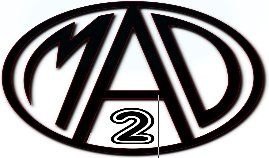 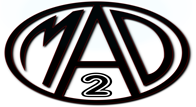 SEMINAR OPTIONSEMPOWERING OUR GENERATION		  	Andy TwilleyWe can transform this generation by creating intentional, dynamic relationships in which we enable one another to maximise our God-given potential through sharing experience, encouragement and challenge. This seminar explores how we can truly “make a difference”.EQUAL PARTNERS: Empowering Children Young People  Tom HackettCome and learn more about the URC’s “Charter for Children” and discuss how it can be used in our local churches. Join us for a conversation exploring children and young people as equal disciples – able to play their part in the mission of God.  ECO-CHURCH: good for your church, good for the world, good for you.Alex MabbsEco-Church is a free tool that helps Churches and Church members respond creatively to the environmental crisis. It covers every aspect of life, not just buildings, and Churches have found that it opens new doors into life-affirming mission and discipleship. Alex will outline how Eco-Church works and how it can be a blessing to all. He will also introduce some simple ideas that can get Churches started in making a difference on an over-heating planet.MISSION AND THE CHURCH: “Transformed by the Gospel…….”							     Martin HaywardScientific knowledge is growing in leaps & bounds for the greater good (& bad) – society is changing fast – adults entering working life changing career at least once, the advice is “you need to reinvent yourself”, and social media able to even reinvent our personalities.  The Church will change but what will that look like – and changed by what – the pressures of society or will it be “Transformed by the Gospel”? Come & see what this might mean for the church and its mission including the pit falls to avoid.